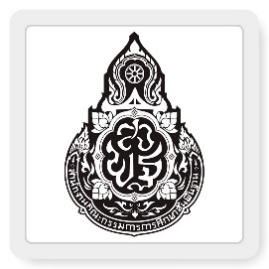 รายชื่อนักเรียนชั้นประถมศึกษาปีที่ 4 ปีการศึกษา 2566โรงเรียนบ้านหินขาว สังกัดสำนักงานเขตพื้นที่การศึกษาประถมศึกษาขอนแก่น เขต 1ชาย  …… คน     หญิง …… คน     รวม ………. คนเลขที่เลขประจำตัวนักเรียนเลขประจำตัวประชาชนชื่อ – สกุล1เด็กชายจุตพร เลิศชีวา2เด็กหญิงสุชาวดี พิมพ์เหลา3เด็กหญิงรุ่งนภา เดชคำภู4567891011121314151617181920212223